Рейтинг поставщиков услуг муниципального образования за IV квартала 2015 год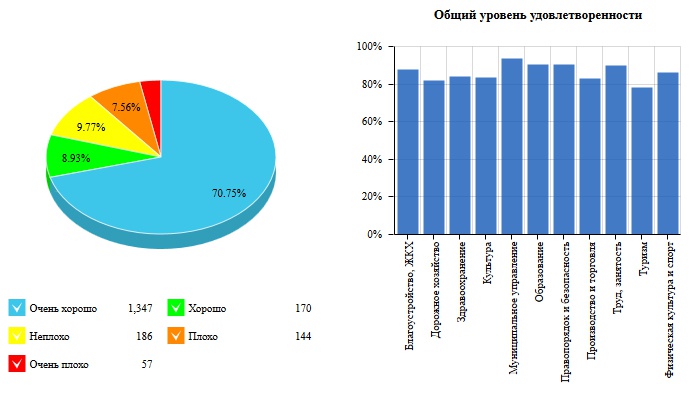 Администрация муниципального района "Алексеевский район и город Алексеевка"№ПоставщикМуниципальное образованиеУровень удовлетворенностиКоличество оценок1МАДОУ «Детский сад комбинированного вида №11 г. Алексеевка»Алексеевский район100%62МКУ культуры "Алейниковский культурный центр"Алексеевский район100%123МКУК «Варваровский культурный центр»Алексеевский район100%64МОУ Афанасьевская СОШ Алексеевского районаАлексеевский район100%245МДОУ центр развития ребенка – детский сад № 10 г. АлексеевкиАлексеевский район100%66МДОУ Иловский детский сад Алексеевского районаАлексеевский район100%67МДОУ Алейниковский детский сад Алексеевского районаАлексеевский район100%188МДОУ детский сад комбинированного вида № 2 г. Алексеевки Белгородской областиАлексеевский район100%69МДОУ Подсередненский детский сад Алексеевского районаАлексеевский район100%610МОУ Гарбузовская СОШ Алексеевского районаАлексеевский район100%1611МОУ СОШ с углублённым изучением отдельных предметов №3 г. АлексеевкиАлексеевский район100%812Администрация Афанасьевского сельского поселения Алексеевского районаАлексеевский район100%613Администрация Луценковского сельского поселения Алексеевского районаАлексеевский район100%214Администрация Варваровского сельского поселения Алексеевского районаАлексеевский район100%215Администрация Жуковского сельского поселения Алексеевского районаАлексеевский район100%216Администрация Красненского сельского поселения Алексеевского районаАлексеевский район100%817Администрация Алейниковского сельского поселения Алексеевского районаАлексеевский район100%1218Администрация Репенского сельского поселения Алексеевского районаАлексеевский район100%419Администрация Подсередненского сельского поселения Алексеевского районаАлексеевский район100%220Администрация Советского сельского поселения Алексеевского районаАлексеевский район100%2621МКУК «Красненский культурный центр»Алексеевский район100%622МБУ ДО ДДТ муниципального района  "Алексеевский район и город Алексеевка"Алексеевский район100%1023МКУК «Гарбузовский культурный центр»Алексеевский район100%624МОУ Белозоровская ООШ Алексеевского районаАлексеевский район100%825МКУК «Жуковский культурный центр»Алексеевский район100%18026МАУК «Алексеевский Дворец культуры «Солнечный»Алексеевский район99.24%6627МОУ Варваровская СОШ Алексеевского районаАлексеевский район98.96%2428МБУ ДОД детско-юношеская спортивная школа муниципального района «Алексеевский район и город Алексеевка»Алексеевский район98.75%4029МБУ ДО "Станция юных техников"Алексеевский район98.33%1530МБУ ДО "Станция юных натуралистов" муниципального района "Алексеевский район и город Алексеевка"Алексеевский район98.33%1531Администрация городского поселения "Город Алексеевка"Алексеевский район97.92%1232МБУК «Центральная библиотека г. АлексеевкаАлексеевский район97.92%1233МДОУ «Детский сад комбинированного вида №14 г. Алексеевка»Алексеевский район97.73%13234МОУ Красненская СОШ Алексеевского районаАлексеевский район96.88%835Администрация Гарбузовского сельского поселения Алексеевского районаАлексеевский район96.88%1636МДОУ Луценковский детский сад Алексеевского районаАлексеевский район95.83%637МАУ - детский оздоровительный лагерь «Солнышко» Алексеевского районаАлексеевский район93.75%3638МБУК «Алексеевский краеведческий музей»Алексеевский район93.23%4839МАДОУ «Детский сад комбинированного вида №17 г. Алексеевка»Алексеевский район93.06%1840МОУ Хлевищенская СОШ Алексеевского районаАлексеевский район92.5%4041Лечебно-диагностический центрАлексеевский район91.67%642МБУК «Центральная библиотека Алексеевского района»Алексеевский район89.81%5443Администрация Алексеевского районаАлексеевский район89.42%2644МБУК кинотеатр «Октябрь»Алексеевский район88.02%4845Администрация Хрещатовского сельского поселения Алексеевского районаАлексеевский район87.5%446МАУ "Спортивный парк "Алексеевский" Алексеевского районаАлексеевский район82.04%35547МОУ ООШ № 5 г. АлексеевкиАлексеевский район81.25%2448Администрация Матреногезовского сельского поселения Алексеевского районаАлексеевский район75%249МОУ Иловская СОШ им. Героя России В. Бурцева Алексеевского районаАлексеевский район75%850МОУ Луценковская СОШ Алексеевского районаАлексеевский район73.44%1651Алексеевская ЦРБАлексеевский район73.11%6652МУП "Дом быта"Алексеевский район72.92%3653МОУ Алейниковская СОШ Алексеевского районаАлексеевский район71.88%1654ПЧ – 16 ФГКУ (2 отряд ФПС по Белгородской области)Алексеевский район71.88%855ЗАО "Движение"Алексеевский район69.44%2756МУП "Районная теплосетевая компания"Алексеевский район66.67%1257МУП "Зеленхоз"Алексеевский район65.79%1958МУП "ДЭУ"Алексеевский район63.52%6159МУП "Горводоканал"Алексеевский район62.73%5560МУКП «Единое дежурно диспетчерская служба – 01 Алексеевского района»Алексеевский район60%561МДОУ «Детский сад комбинированного вида №8 г. Алексеевка»Алексеевский район58.33%662ОКУ Алексеевский городской ЦЗНАлексеевский район56.67%4563МУКП «Водолазно-спасательная станция»Алексеевский район50%1564МКУК «Хрещатовский культурный центр»Алексеевский район50%665МУП "Алексеевская сервисно-сбытовая компания"Алексеевский район46.53%3666МУП "Алексеевская теплосетевая компания"Алексеевский район45.83%1267Добровольная пожарная команда Алексеевского станичного казачьего общества (ДПК АСКО)Алексеевский район45.83%1268МУП "Торговый Двор "Алексеевский"Алексеевский район43.06%1869МО МВД России «Алексеевский»Алексеевский район41.67%670Алексеевский МЦТЭТ Белгородского филиала ОАО «Ростелеком»Алексеевский район30%1071Алексеевский ОВО ФГКУ УВО УМВД России по Белгородской областиАлексеевский район25%672Алексеевское РОООО «Всероссийское добровольное пожарное общество»Алексеевский район15.63%8